Publicado en  el 04/11/2015 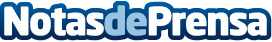 Goirigolzarri: “En el entorno de tipos actual, es clave para los bancos ser eficientes y rentables, y tener bajo coste de riesgo” “Los bancos no rentables o con rentabilidad insuficiente como para atraer capital son una rémora para la sociedad” | “Mejorar la eficiencia es el principal reto estratégico de nuestro sector” | Bankia incrementó un 38% los créditos concedidos en Asturias en los nueve primeros meses del año	Las entidades financieras españolas tienen que dar respuesta inmediata a los retos que les plantea el actual entorno de tipos de interés en mínimos históricos, y eso pasa por tener una elevada rentabilidad, una buena eficiencia y un limitado coste del riesgo, aseguró hoy el presidente de Bankia, José Ignacio Goirigolzarri, en su intervención en un almuerzo-coloquio organizado por la APD en Oviedo.Datos de contacto:Nota de prensa publicada en: https://www.notasdeprensa.es/goirigolzarri-en-el-entorno-de-tipos-actual-es_1 Categorias: Finanzas http://www.notasdeprensa.es